Tisková zprávaPraha, 17. 3. 2015Projekt Kecejme do toho startuje, na zahajovacím koncertě představí nové kapely v kombinaci s aktuálními jmény české scény	Zahajovací koncert projektu Kecejme do toho se uskuteční v Lucerna Music Baru v úterý 24. března 2015 od 19:00 a přináší unikátní dramaturgický koncept. Aktuální kapely jako jsou The High Corporation nebo Věc Makropulos vystoupí společně se slovenskou zpěvačkou, která si říká Katarzia, i známou klubovkou z Prahy Megaphone. O afterparty v hip hopových beatech se postará Maro (Prago Union). Vstupné na koncert je po zápisu do prezenční listiny a vyplnění krátkého dotazníku zdarma. Dotazník mohou návštěvníci nalézt na webových stránkách projektu v sekci Ke stažení či jej vyplnit rovnou na místě. 	Headlinerem večera je nový projekt 2127sounds, který spojuje muzikanty známé z různých jiných projektů a vytváří novou doprovodnou kapelu pro MCs, rappery, nebo zpěvačky. 	Kytaru, synthy a samply zajistí kytarista Antonín Dlapa (Tonya Graves, Voila!, Anthony Dee, Oskar Maurice); na klávesy bude hrát Jan Steinsdörfer (producent a klávesista Ewy Farne); v kapele vystoupí dva bubeníci – Petr Hanák (Fallgrapp, The High Corporation) a Marek Antoňů (Nano Illusions, Anthony Dee); baskytaru, kontrabas a bassové synthy obstará Matěj Černý (Fehero Rocher). Kapela na pódiu doprovodí aktuálně sledovanou r’n’b zpěvačku Eriku Fečovou, Kata z Prago Union, Mr. Cocomana, Dr. Karyho, Olivera Lowe a Jena Hovorku.	Kecejme do toho je projekt České rady dětí a mládeže. Přináší prostor pro reakci na témata týkající se společnosti na celostátní i evropské úrovni. Kecejme do toho zároveň nabízí prostor k řešení stávajících nebo nastolování nových témat. Projekt je financován Evropskou unií, konkrétně pak programem Erasmus+.	Projekt Kecejme do toho tak přináší vlnu zajímavých nápadů, kterou budou moci fanoušci různých kapel zažít společně na jednom místě. Pro nové nápady a podněty, ať už se jedná o problémy na úrovni regionální, celorepublikové nebo na té evropské, bude na koncertě připravena zeď, kam zadaná témata mohou návštěvníci připíchnout. Tématy se bude projektový tým zabývat v dalších navazujících aktivitách.Kecejme do toho vol. 5 – Lucerna Music Bar24. 3. 2015vstup zdarma po vyplnění dotazníkuVěc Makropulos, The High Corporation, Katarzia, Megaphone, 2127sounds feat Kato, Erika Fečová, Mr. Cocoman, Dr. Kary, Jen Hovorka, Oliver Lowe and friendswww.kecejmedotoho.czkontakt: Jana Votavová +420 721 463 078 	jana.votavova@crdm.cz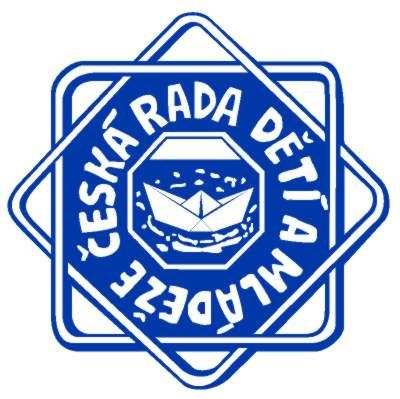 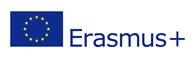 